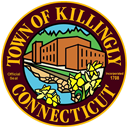                                            TOWN COUNCIL                              172 Main Street, Killingly, CT  06239                                                                                                                       		                              Tel:  860-779-5335SPECIAL MEETINGTOWN COUNCIL    DATE:   TUESDAY, April 5, 2016    TIME:    7:00 P.M.      	    PLACE: TOWN MEETING ROOM       	               	  		 KILLINGLY TOWN HALL1.  Call to Order2.  Roll Call3.  Citizens’ Statements and Petitions  (limited to the subject(s) on this agenda; individual presentations not to exceed 5 minutes; limited to an aggregate of 45 minutes) 4.  New Business:a)  Interview(s) with candidate(s) for boards and commissionsb)  Discussion of candidate(s) for boards and commissionsc)  Discussion of Special Commission on Law Enforcement activities with Commission and Chair Tammy Wakefieldd)  Discussion of Public Safety Commission activities with Commission     and Chair Frederick Gillette	5.  Old Business:	6.  Adjournment